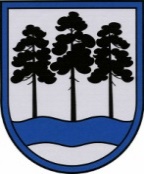 OGRES  NOVADA  PAŠVALDĪBAReģ.Nr.90000024455, Brīvības iela 33, Ogre, Ogres nov., LV-5001tālrunis 65071160, fakss 65071161, e-pasts: ogredome@ogresnovads.lv, www.ogresnovads.lv PAŠVALDĪBAS DOMES SĒDES PROTOKOLA IZRAKSTS 21.§Par Ogres novada pašvaldības saistošo noteikumu Nr.12/2019 “Grozījumi Ogres novada pašvaldības 2010.gada 15.jūlija saistošajos noteikumos Nr.30/2010 “Kārtība, kādā Ogres novada pašvaldība sniedz palīdzību dzīvokļa jautājumu risināšanā” pieņemšanuSaskaņā ar likuma “Par pašvaldībām” 15.panta pirmās daļas 9.punktu pašvaldības autonomā funkcija ir sniegt palīdzību iedzīvotājiem dzīvokļa jautājumu risināšanā. Likuma “Par pašvaldībām” 43.panta trešā daļa noteic, ka dome ir tiesīga izdod saistošos noteikumus, lai nodrošinātu pašvaldības autonomo funkciju un brīvprātīgo iniciatīvu izpildi. 	Palīdzība iedzīvotājiem dzīvokļa jautājumu risināšanā Ogres novadā šobrīd notiek saskaņā ar Ogres novada pašvaldības 2010.gada 15.jūlija saistošajiem noteikumiem Nr.30/2010 “Kārtība, kādā Ogres novada pašvaldība sniedz palīdzību dzīvokļa jautājumu risināšanā” (turpmāk – Saistošie noteikumi). Saistošie noteikumi piemērojami, sniedzot Ogres novada iedzīvotājiem likumā “Par palīdzību dzīvokļa jautājumu risināšanā” paredzēto palīdzību.Jautājumus par kārtību, kādā Ogres novada pašvaldība sniedz palīdzību dzīvokļu jautājumu risināšanā, no Saistošo noteikumu spēkā stāšanās brīža izskatīja Ogres novada pašvaldības dome, kā arī tās pilnvarotās institūcijas, t.sk Ogres novada dzīvokļu komisija un Ogres novada sociālo māju (dzīvokļu) komisija, taču ar 2017.gada 17.augusta Ogres novada pašvaldības domes sēdes protokolu Nr.8 (28.§) “Par dzīvokļu komisijas izveidošanu un tās nolikuma apstiprināšanu” tika nolemts likvidēt Ogres novada dzīvokļu komisiju un Ogres novada sociālo māju (dzīvokļu) komisiju un apvienot abas komisijas, izveidojot vienu - Ogres novada dzīvokļu komisiju. Ņemot vērā, ka Saistošo noteikumu aktuālajā redakcijā joprojām tekstā ir minēta Ogres novada sociālo māju (dzīvokļu) komisija un Ogres novada pašvaldības dzīvokļu komisija, ir nepieciešami grozījumi, no teksta svītrojot Ogres novada sociālo māju (dzīvokļu) komisiju un atstājot tekstā esošo Ogres novada pašvaldības dzīvokļu komisiju.Likuma “Par palīdzību dzīvokļa jautājumu risināšanā” 13. un 14.pantā ir noteiktas personas, kurām ir neatliekami sniedzama palīdzība un personas, kuras ar dzīvojamo telpu nodrošināmas pirmām kārtām. Likuma “Par palīdzību dzīvokļa jautājumu risināšanā” 15. pants nosaka, ka pašvaldības dome savos saistošajos noteikumos var noteikt arī citas personu kategorijas, kuras nav minētas šā likuma 13. un 14.pantā un kurām sniedzama palīdzība, izīrējot dzīvojamo telpu un šīs personas ar dzīvojamo telpu nodrošināmas vispārējā kārtībā. Likuma “Par palīdzību dzīvokļa jautājumu risināšanā” 17.panta pirmā daļa nosaka, ka ikvienu neizīrētu pašvaldībai piederošu vai tās nomāto dzīvojamo telpu vispirms piedāvā īrēt šā likuma 13.pantā minētajām personām, ja attiecīgajā administratīvajā teritorijā tādas ir. Ja šādu personu nav vai tās visas rakstveidā atteikušās īrēt attiecīgo dzīvojamo telpu, to piedāvā īrēt šā likuma 14.pantā minētajām personām, kuras ir reģistrētas šajā likumā noteiktajā kārtībā. Ja arī šādas personas nav reģistrētas vai tās visas rakstveidā atteikušās īrēt attiecīgo dzīvojamo telpu, to piedāvā īrēt šā likuma 15.pantā minētajām personām, kuras ir reģistrētas attiecīgā veida palīdzības saņemšanai. Reģistrācijas grupu ietvaros dzīvojamo telpu piedāvā īrēt pašvaldības domes saistošajos noteikumos noteiktajā secībā, bet, ja tāda nav noteikta, - reģistrācijas secībā.Tautiešiem, kas nolēmuši atgriezties vai pārcelties uz dzīvi Latvijā pēc pastāvīgas dzīves vai ilgākas uzturēšanās ārvalstīs, rodas praktiski jautājumi par darba iespējām, dzīvesvietu, izglītību, bērnu iekārtošanu skolā un citiem nozīmīgiem jautājumiem. 2012.gada 20.decembra Saeimas ziņojumā “Par Latvijas Nacionālo attīstības plānu 2014.-2020.gadam” (pieejams: https://likumi.lv/doc.php?id=253919) kā viens no rīcības virzieniem ir noteikts “Cilvēku sadarbība, kultūra un pilsoniskā līdzdalība kā piederības Latvijai pamats”,  un 318.punktā noteikts, ka sabiedrība ar augstu iedzīvotāju savstarpējo uzticību ir spējīgāka virzīt ekonomikas attīstību globālajā laikmetā, un cilvēki ir vairāk apmierināti ar dzīvi. Valstij aktīvi un mērķtiecīgi jāveido apstākļi, lai veicinātu cilvēku reemigrāciju, kā arī jāsadarbojas ar cilvēkiem, kuri ir piederoši Latvijai, lai uzturētu savu identitāti un sekmētu Latvijas attīstību. Rīcības virziena ietvaros veicamie uzdevumi noteikti  341.punkā, t.i. reemigrācijas veicināšana un ārzemēs dzīvojošo Latvijai piederīgo identitātes uzturēšana, t.sk. globālā tīkla attīstība, pasākumi Latvijā, izglītības un kultūras pieejamība ārzemēs un atbalsta pasākumi reemigrācijas veicināšanaiPēc Ārlietu ministrijas interneta vietnē https://www.mfa.gov.lv pieejamās informācijas 2018.gadā Vides aizsardzības un reģionālās attīstības ministrija (turpmāk - VARAM) izveidojusi piecu reģionālo reemigrācijas koordinatoru tīklu.Reģionālo koordinatoru galvenais uzdevums ir uzrunāt potenciālos reemigrantus un noskaidrot to vajadzības, sagatavot atbilstošus piedāvājumus par darba un dzīves iespējām Latvijā. Koordinatori sniedz informāciju par: pašvaldību pakalpojumiem, īpaši par ģimenēm ar bērniem, piemēram, bērnudārzu un skolu pieejamību un atbalstu tam; dzīves vietu – pieejamo privāto un pašvaldības dzīvojamo fondu, ko var piedāvāt potenciālajiem reemigrantiem (atbilstoši to specifikai); uzņēmējdarbības iespējām un darba iespējām.Reemigrācijas atbalsta mērķis ir praktiska palīdzība un atbalsts tiem emigrējušajiem iedzīvotājiem un viņu ģimenēm, kas vēlas un redz iespējas atgriezties Latvijā, lai šeit strādātu, dibinātu uzņēmumu vai attīstītu biznesa saiknes ar Latviju. Reemigrācijas politikai ir ļoti nozīmīga loma ne tikai Latvijas tautas pastāvēšanā un stabilā attīstībā, tas ir svarīgi arī Ogres novadam, tāpēc nepieciešami grozījumi Saistošajos noteikumos, lai sasniegtu mērķi - veicināt Ogres novada iedzīvotāju atgriešanos Latvijā. Sākotnēji kā primārā palīdzība būtu nodrošināt ģimenes, kurās ir nepilngadīgs bērns ar dzīvesvietu, lai sekojoši pēc tam varētu meklēt darbu vai uzsākt savu biznesu. 	Ņemot vērā, ka šobrīd Ogres novadā nav paredzēta palīdzība dzīvokļu jautājumu risināšanā emigrējušajām personām, kuras vēlas atgriezties Ogres novadā, pamatojoties uz likuma “Par pašvaldībām” 12.pantu, 15.panta pirmās daļas 9.punktu, un 43.panta trešo daļu,  likuma “Par palīdzību dzīvokļa jautājumu risināšanā” 15.pantu,balsojot: PAR – 14 balsis (E.Helmanis, G.Sīviņš, M.Siliņš, Dz.Mozule, J.Laptevs, M.Leja, J.Iklāvs, E.Strazdiņa, I.Vecziediņa, D.Širovs, S.Kirhnere, Dz.Žindiga, E.Bartkevičs, J.Latišs), PRET – nav, ATTURAS – nav,Ogres novada pašvaldības dome NOLEMJ:Pieņemt Ogres novada saistošos noteikumus Nr.12/2019 “Grozījumi Ogres novada pašvaldības 2010.gada 15.jūlija saistošajos noteikumos Nr. 30/2010 “Kārtība, kādā Ogres novada pašvaldība sniedz palīdzību dzīvokļa jautājumu risināšanā””, turpmāk – Noteikumi (pielikumā uz divām lapām).Ogres novada pašvaldības centrālās administrācijas “Ogres novada pašvaldība” Juridiskajai nodaļai triju darba dienu laikā pēc Noteikumu parakstīšanas rakstiskā veidā un elektroniskā veidā nosūtīt tos un paskaidrojuma rakstu Vides aizsardzības un reģionālās attīstības ministrijai, turpmāk – VARAM, atzinuma sniegšanai.Ogres novada pašvaldības centrālās administrācijas “Ogres novada pašvaldība” Sabiedrisko attiecību nodaļai pēc VARAM atzinuma saņemšanas publicēt Noteikumus pašvaldības laikrakstā “Ogrēnietis” un pašvaldības mājaslapā internetā.Ogres novada pašvaldības centrālās administrācijas “Ogres novada pašvaldība” Kancelejai pēc Noteikumu spēkā stāšanās nodrošināt Noteikumu brīvu pieeju Ogres novada pašvaldības ēkā un pašvaldības pagastu pārvaldēs.Kontroli par lēmuma izpildi uzdot pašvaldības izpilddirektora vietniekam.(Sēdes vadītāja,domes priekšsēdētāja E.Helmaņa paraksts)Ogrē, Brīvības ielā 33Nr.92019.gada 18.jūlijā